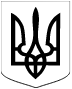 НАРОДНИЙ  ДЕПУТАТ  УКРАЇНИ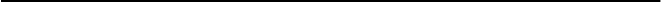 01008,  м. Київ,  вул. Грушевського, 5  № 007/1709/01                                                                     "17"  09  2020   р.Верховна Рада УкраїниВідповідно до статті 93 Конституції України, в порядку законодавчої ініціативи вносимо на розгляд Верховної Ради України проєкт Закону України «Про внесення змін до Виборчого кодексу України та деяких законодавчих актів України щодо особливостей організації підготовки та проведення виборів у період дії карантину, установленого з метою запобігання поширенню на території України особливо небезпечних і небезпечних інфекційних хвороб, та вдосконалення окремих положень виборчого законодавства».Доповідати законопроєкт на пленарному засіданні Верховної Ради України буде народний депутат України Загоруйко А.Л.Додаток:	1. Проєкт Закону України на _____ арк.                  2. Пояснювальна записка на_____ арк.	3. Проєкт Постанови Верховної Ради України на____ арк.	4. Порівняльна таблиця до проєкту Закону України на ____ арк.	5. Документи законопроєкту в електронному вигляді.Народні депутати України                                        Загоруйко А.Л. (58)                                                                                         Корнієнко О.С. (7)